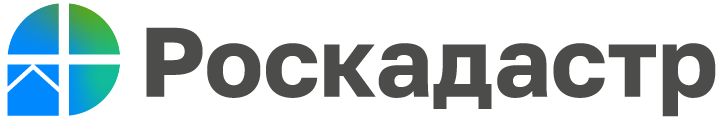 В прошедшем году более 25 тысяч документов на недвижимость остались невостребованными    В архиве филиала ППК «Роскадастр» по Ярославской области на сегодняшний день хранится свыше 105 тыс. ранее не полученных заявителями документов по итогам оказания государственных услуг Росреестра. Специалисты учреждения пояснили, какие документы считаются невостребованными и как их получить.     Прием документов для проведения учетно-регистрационных действий с недвижимостью, а также выдача подтверждающих документов по итогам кадастрового учета и регистрации прав собственности осуществляется через Многофункциональные центры (МФЦ). Четко установленные сроки позволяют заранее знать время получения определенной услуги. Подтверждающие документы о кадастровом учете будут готовы через семь рабочих дней после подачи заявления, срок регистрации права собственности занимает не более девяти рабочих дней, а для одновременного учета и регистрации требуется не более 12 рабочих дней.      Отслеживать готовность документов можно на сайте Росреестра (rosreestr.gov.ru) в режиме онлайн по номеру заявки на оказание услуги. Готовые документы на недвижимость хранятся в офисе МФЦ на протяжении 45 дней. Если в течение этого срока заявитель или его законный представитель не получат документы, они считаются невостребованными, и передаются на бессрочное хранение в архив филиала ППК «Роскадастр».     «В 2022 году более 25 тысяч документов остались невостребованными. Это на 20 % больше, чем в 2021 году. Большая часть из них  это договоры купли-продажи, менее 10 % составляют свидетельства о праве наследования и выписки из ЕГРН, при этом по обращению заявителей выдано около 2 тыс. документов», – отмечает начальник территориального отдела ППК «Роскадастр» по Ярославской области Светлана Попова.     Следует отметить, что выдача невостребованных документов осуществляется независимо от местонахождения объекта недвижимости — по экстерриториальному принципу. Например, если заявитель в данный момент проживает в Ярославле, а документы хранятся в Омске, то ему не нужно никуда ехать: он получит их в Ярославле. В прошлом году было выдано более 1,5 тысячи документов по экстерриториальному принципу, а в текущем году всего 16.               В настоящий момент эти документы все желающие получают в МФЦ.     Вовремя неполученные документы выдаются в филиалах Федеральной кадастровой палаты Росреестра и во всех офисах МФЦ бесплатно. При заказе документов курьером заявитель должен оплатить услуги доставки. Стоимость предоставления услуги для юридических лиц составляет 1100 рублей, а для физических лиц – 900 рублей. Услуга курьерской доставки для ветеранов и инвалидов Великой Отечественной войны, детей-инвалидов, инвалидов с детства I группы, а также инвалидов первой и второй групп предоставляется бесплатно.     Для получения дополнительной информации о месте хранения документов, способах и сроках их получения вы можете обратиться в Ведомственный центр телефонного обслуживания Росреестра (ВЦТО) по бесплатному круглосуточному номеру 8 800 100-34-34.________________________________Контакты для СМИ:Горбатюк Ольга Сергеевна,Инженер 1 категорииФилиала ФГБУ «ФКП Росреестра» по ЯО8 (4852) 59-82-00 доб. 24-56